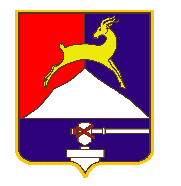 СОБРАНИЕ  ДЕПУТАТОВУСТЬ-КАТАВСКОГО ГОРОДСКОГО ОКРУГАЧЕЛЯБИНСКОЙ ОБЛАСТИДевятое заседаниеРЕШЕНИЕот 24.08.2022       №  103                                                     г. Усть-Катав  О внесении изменений в решение Собрания депутатов Усть-Катавского городского округа от 22.12.2021года № 156 «О бюджете Усть-Катавского городского округа на 2022 год и на плановый период 2023 и 2024 годов»Руководствуясь Бюджетным и Налоговым кодексами Российской Федерации, федеральными законами от 10.01.2002 года №7-ФЗ «Об охране окружающей среды», от 06.10.2003 года № 131-ФЗ «Об общих принципах организации местного самоуправления в Российской Федерации» и Уставом Усть-Катавского городского округа, Собрание депутатов РЕШАЕТ:Внести в решение Собрания депутатов Усть-Катавского городского округа от 22.12.2021 года  № 156 «О бюджете Усть-Катавского городского округа на 2022 год и на плановый период 2023 и 2024 годов», следующие изменения:Статью 6 решения дополнить пунктом 16 следующего содержания:«16. Установить, что доходы бюджета Усть-Катавского городского округа, поступающие от:платы за негативное воздействие на окружающую среду;платежей по искам о возмещении вреда, причиненного окружающей среде вследствие нарушений обязательных требований;платежей при добровольном возмещении вреда, причиненного окружающей среде вследствие нарушения обязательных требований (за исключением средств от платежей по искам о возмещении вреда, причиненного окружающей среде вследствие нарушений обязательных требований на особо охраняемых природных территориях федерального значения, а также от платежей, уплачиваемых при добровольном возмещении вреда, причиненного окружающей среде вследствие нарушений обязательных требований на особо охраняемых природных территориях федерального значения);административных штрафов за административные правонарушения в области охраны окружающей среды и природопользования (за исключением административных штрафов, налагаемых за указанные правонарушения на особо охраняемых природных территориях федерального значения)направляютсяна выявление и оценку объектов накопленного вреда окружающей среде и (или) организацию работ по ликвидации накопленного вреда окружающей среде в случае наличия на территории Усть-Катавского городского округа объектов накопленного вреда окружающей среде, а в случае их отсутствия – наиные мероприятия по предотвращению и (или) снижению негативного воздействия хозяйственной и иной деятельности на окружающую среду, сохранению и восстановлению природной среды, рациональному использованию и воспроизводству природных ресурсов, обеспечению экологической безопасности.».         2.Настоящее решение вступает в силу с 1 сентября 2022 года.         3.Опубликовать настоящее решение в газете «Усть-Катавская неделя и разместить на официальном сайте администрации Усть-Катавского городского округа www.ukgo.su.         4.Организацию исполнения настоящего решения возложить на заместителя главы городского округа по финансовым вопросам - начальника финансового управления.         5.Контроль за исполнением настоящего решения возложить на председателя Собрания депутатов С.Н.Пульдяева и на председателя комиссии по финансово-бюджетной и экономической политике С.Н.Федосову.Председатель Собрания депутатовУсть-Катавского городского округаС.Н.ПульдяевГлава Усть-Катавскогогородского округа			С.Д.Семков